Oblečení – DoplňkyTyto pracovní listy rozšiřují především slovní zásobu. Dají se využít v období probírání tématu oblečení, popř. lidského těla.První list obsahuje obrázky jednotlivých doplňků, které používají v každodenním životě především ženy – maminka, babička, sestra, děvče samotné. U každého obrázku je uveden název v jednotném čísle, množné probíráme současně nebo později. Na druhém listě je nákres lidské hlavy a ruky. Při práci s ním mohou děti určovat, jaký doplněk se nosí na jaké části těla. Využíváme jej také k vlastní dětské tvorbě – dokreslení jednotlivých doplňků samotnými dětmi. Kreativitě se meze nekladou.Aktivity:Ozdob svoji panenku/kamarádkuDětem rozdáme panenky, které mohou učesat, umístit na ně doplňky – tyto přineseme z vlastních zdrojů nebo zadáme dětem včas domácí úkol, aby podobné propriety na kurz přinesly. Pro užší spolupráci dětí a jejich spoluprožívání lze tuto hru modifikovat rozdělením do dvojic – jeden zdobí a upravuje druhého. Poté popisují, jaké doplňky použily, kam je umístily.Jaké doplňky používá Tvoje maminka/babička/teta?Děti v rámci kurzu na druhý pracovní list vytvoří svoji maminku atd. dokreslením doplňků, účesu. Procvičujeme slovesa „nosit“, „používat“, „ozdobit“, názvy barev.Cíl 1: Osvojení nové slovní zásoby v 1.pádě jednotného čísla, posléze množného včetně zájmen ten, ta, toPoužití jednoduchých otázek a odpovědí:Co to je? – To je čelenka. To je ta čelenka.Cíl 2: Osvojení tvarů podstatných jmen ve 4.pádě jednotného číslaJaký máš doplněk? – Já mám čelenku.Cíl 3: Použití nové slovní zásoby ve spojení s přídavnými jmény – 1.+ 4.pád č.j.Jaká je ta čelenka? – Ta čelenka je modrá/To je modrá čelenka.Jakou máš čelenku? – Já mám zelenou/malou/hezkou čelenku.Cíl 4: Umístění doplňků na lidském těle, spojení s předložkouZde se musíme zaměřit na to, zda chceme primárně procvičovat časování sloves nebo spojení názvů částí těla s předložkou, lze rozdělit do více lekcí a vždy se soustředit pouze na jeden jazykový jev.Časování sloves mít, nosit; kde – na hlavě, na ruce, ve vlasech atd.Kde máš/nosíš čelenku? – Já mám/nosím čelenku na hlavě/ve vlasech.Co máš/nosíš na ruce? – Na ruce mám/nosím náramek.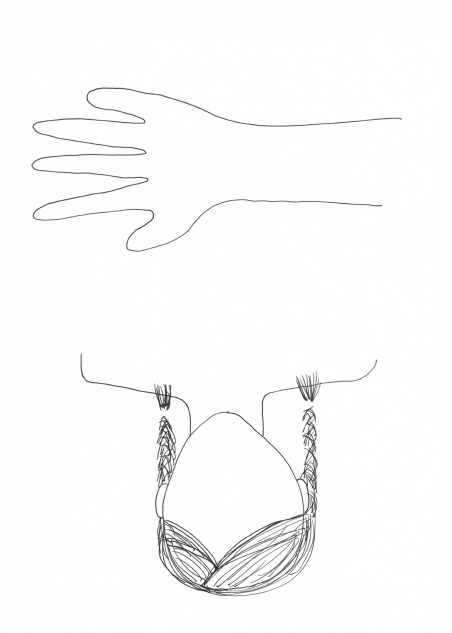 